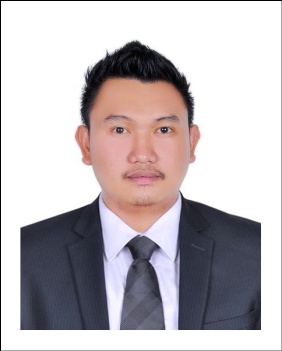 GervinGervin.77996@2freemail.com  _____________________________________________________________________________________To be able to qualify for a position related to my field of specialization, which will serve not only as a career growth but also as a challenge to my profession.Cafe Barberra/Black Iris CafeSupervisorDubai, U A ENovember 2016 to presentAl hassim caféSupervisor/BaristaDragonmart mall Dubai, U A E2009 to 2016Duties and Responsibilities:Directly supervises operations during a shift to make sure that food handling and product preparation follows the company’s standard procedure. Assist customer needs and provides information regarding about the food that we prepared.Train workers in food preparation, and in service, sanitation, and safety procedures.Supervise and participate in kitchen and dining area cleaning activities.Take customer orders, maintain cash drawer, prepare sandwiches, desserts and other food items. Report directly to the store manager regarding product consumption and stock.Al Bustan Bakery and SweetsWarehouse assistantAl qusais Dubai, UaeSeptember 2008 – June 2009Duties and Responsibilities:. Receiving, moving, checking and storing incoming goods.Checking and inspecting goods received and ensuring they are of accurate quantity, type, and also acceptable quality.Packaging and labelling products before they are dispatched.Helping to ship out over 500 lines every day.Picking and packing products.Selecting space for storage and arranging for good to be placed in the designated areas.Making sure that all inventory processes are completed on the same day.Loading and unloading lorries, vans and other vehicles.Maintaining and servicing warehouse tool, machinery and trucks.Labelling goods that have arrived at the warehouse.Operating a forklift, boom truck and front-end loader.Welcoming and helping clients who visit the branch.Contacting transport companies and coordinating dispatch and delivery with them.Preparing deliveries for the van drivers.Moving and organising stock.Educational Background:B.S HOTEL AND RESTAURANT MANAGEMENTThe   CollegeMetro Manila, PhilippinesS.Y March 2003-2007Personal Information:Civil Status:		SingleCitizenship:		FilipinoDate of Birth:		April 03, 1989   I hereby declare that all the above information are true and correct. Objective:Skills and Core Competencies:Customer ServiceCashieringPOS systemCoffee BrewingLatte and Fudge ArtMs Office ApplicationCoffee BlendingWork Experience: